Caracas, .SeñoresUniversidad Católica Andrés BelloEscuela de Administración y ContaduríaMontalbán-Caracas.CARTA DE ACEPTACIÓN DE PASANTÍAAtención: Prof. Stefany VillarrealCoordinación Académica de PasantíasEstimados señores:Por medio de la presente le notificamos que recibida la postulación proveniente de esa casa de estudios, aceptamos como pasante al estudiante , titular de la cédula de identidad N° , cursante de la Carrera de . El mismo se desempeñará en el departamento de , en horario de   a  . El período de dicha pasantía se contempla desde   hasta  y el Tutor Empresarial designado para el acompañamiento de dicho estudiante es , quien ocupa el cargo de .Sin más a que hacer referencia, quedamos pendientes de la confirmación de inicio de dicho proceso.Atentamente,Nombre: Nombre: Cargo: Cargo: Teléfono: Correo: 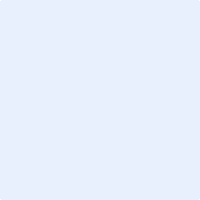 